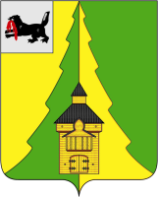 Иркутская областьНижнеилимский районКонтрольно-счетная палатаНижнеилимского муниципального района_____________________________________________________________________________________============================================================================от  «26» октября 2016 г.                                                                                 г. Железногорск-Илимский Отчет № 01-07/10апо результатам контрольного мероприятия«Проверка соблюдения установленного Порядка управления и распоряжения муниципальным имуществом, составляющих казну Коршуновского СП за 2015 год»           Основание проведения контрольного мероприятия: План работы КСП Нижнеилимского муниципального района на 2016 год.           Предмет контрольного мероприятия: Нормативные и распорядительные документы, регламентирующие порядок управления и распоряжения муниципальным имуществом, первичные учетные документы, бухгалтерская и иная отчетность администрации.           Объект контрольного мероприятия: администрация МО «Коршуновское СП».           Сроки проведения контрольного мероприятия: с 15.08.2016г. по 14.10.2016г.           Цель контрольного мероприятия: проверка законности и эффективности управления, распоряжения и использования муниципального имущества Коршуновского сельского поселения.           Настоящий отчет подготовлен на основании акта проверки КСП Нижнеилимского муниципального района от 17.10.2016г. № 01-07/10а. В соответствии с п. 6.5 раздела VI Положения о порядке проведения контрольных   и экспертно-аналитических мероприятий Контрольно-счетной палатой Нижнеилимского муниципального района, утвержденного Решением Думы Нижнеилимского муниципального района от 28.06.2012г. № 221, акт проверки доведен до сведения главы Коршуновского сельского поселения. В установленный срок замечания по акту не поступили.Общие положения           Муниципальное образование «Коршуновское сельское поселение» Нижнеилимского муниципального района наделено статусом сельского поселения Законом Иркутской области от 16 декабря 2004 года № 96-оз «О статусе и границах муниципальных образований Нижнеилимского района Иркутской области». Муниципальное образование «Коршуновское сельское поселение» (далее - Коршуновское СП, Коршуновское МО или МО «Коршуновское СП») входит в состав муниципального образования «Нижнеилимский район».           Основным правовым актом в системе правового регулирования вопросов местного значения в поселении является Устав МО «Коршуновское СП» (далее – Устав), утвержденный Решением Думы МО «Коршуновское СП», зарегистрирован в Управлении министерства юстиции Российской Федерации по Иркутской области (свидетельство от 15.01.2014 года № Ru 385153052014001).Юридический адрес: 665669, Иркутская область, Нижнеилимский  район, п. Коршуновский, улица Солнечная, дом 10.В проверяемом периоде администрацию возглавлял глава Коршуновского муниципального образования – Липатов Николай Владимирович.Общая характеристика муниципальной собственности            Порядок по управлению и распоряжению муниципальным имуществом в проверяемом периоде 2015 года регулировался Положением о порядке управления и распоряжения муниципальным имуществом, находящимся в муниципальной собственности Коршуновского сельского поселения, утвержденным Решением Думы  Коршуновского сельского поселения от 23.10.2015г. № 135.             К Положению о порядке управления и распоряжения муниципальным имуществом Коршуновского МО, утверждены приложения:-  № 1 «Порядок ведения реестра муниципального имущества»;- № 2 «Порядок передачи муниципального имущества в аренду и безвозмездное пользование, кроме жилых помещений и земельных участков».            Объектами учета в реестре муниципального имущества Коршуновского сельского поселения являются: - находящиеся в муниципальной собственности объекты недвижимого имущества; - находящиеся в муниципальной собственности объекты движимого имущества (транспортные средства).            Реестры муниципальной собственности в 2015 году ведутся в соответствии с приложением № 1 «Порядок ведения реестра муниципального имущества», утвержденным Решением Думы  Коршуновского сельского поселения от 23.10.2015г. № 135. Вместе с тем, КСП отмечает, что имеются отдельные недоработки по ведению реестров, не все объекты имеют полную информацию.             В соответствии с требованиями действующего законодательства (приказ Минэкономразвития РФ от 30.08.2011г. № 424 «Об утверждении Порядка ведения органами местного самоуправления реестров муниципального имущества») в реестр  движимого имущества не включены сведения о балансовой стоимости движимого имущества и начисленной амортизации (износе), реквизиты документов - оснований возникновения (прекращения) права муниципальной собственности на движимое имущество и т.д.            Распоряжением администрации Коршуновского СП от 11.03.2013г. № 57/1, бухгалтер администрации Коршуновского СП Слободчикова Т.В. назначена ответственным лицом за ведение реестра муниципального имущества находящегося в собственности администрации Коршуновского СП.            Реестр муниципального имущества Коршуновского СП (далее – реестр) состоит из 2 разделов.            В первом разделе реестра включены сведения о муниципальном недвижимом имуществе Коршуновского СП, в том числе:     - здание администрации;     - нежилое 1-этажное помещение бывшего магазина «Виктория»;     - жилое помещение (собственность);      - здание котельной;     - перечень автомобильных дорог общего пользования местного значения, в который  внесены сведения 12 автомобильных дорог общей протяженностью 5,6 км.            На недвижимое имущество Коршуновского СП оформлена государственная регистрация права собственности Коршуновского СП: жилое помещение (38 АЕ 622640), нежилое помещение (здание администрации) (38 АЕ 921999), нежилое 1-этажное помещение бывшего магазина «Виктория» (38 АЕ 522170), здание котельной (38 АЕ 665680).           В перечень движимого имущества второго раздела реестра Коршуновского СП включены: фронтальный погрузчик ПЧ-85 (база к-701) г.н. 38 РХ 9056; легковой седан г.н. Р 435 ТС 38; самосвал КАМАЗ 5320 г.н. 38 КХ 927284.          Согласно п. 2.1. Положения о порядке управления и распоряжения муниципальным имуществом, утвержденного Решением Думы  Коршуновского сельского поселения от 23.10.2015 года № 135 «в состав муниципального имущества входит имущество, право на которое зарегистрировано за Коршуновским СП, а также имущество, которым оно владеет, пользуется и распоряжается в соответствии с действующим законодательством».  КСП района отмечает, что в реестре муниципального имущества Коршуновского СП отражено не все имущество поселения находящиеся на балансе, а лишь только имущество, находящееся в казне. Анализ  имущества казны и реестра муниципального имущества Коршуновского СП           Решением Думы Коршуновского СП от 21.08.2008г. № 46 утверждено Положение о муниципальной казне Коршуновского СП. В перечень реестра муниципального имущества Коршуновского СП включено недвижимое и движимое имущество, составляющее казну Коршуновского СП, что подтверждается  оборотно-сальдовой ведомостью за период 01.01.2015г. по 31.12.2015г. по счету 108.51.000 (недвижимое имущество, составляющее казну) и по счету 108.52.000 (движимое имущество, составляющее казну).           Вместе с тем, КСП отмечает, что на счетах 101.00.000 «Основные средства» в бюджетном учете числится нежилое помещение по адресу: п. Коршуновский, ул. Солнечная, д. 10, балансовая стоимость 2 525,3 тыс. рублей и автотранспортное средство ГАЗ 3110 легковой седан, балансовая стоимость 70,0 тыс. рублей.  В соответствии с п. 38 Приказ Минфина России от 01.12.2010г.  № 157н (ред. от 01.03.2016) «Об утверждении Единого плана счетов бухгалтерского учета для органов государственной власти (государственных органов), органов местного самоуправления, органов управления государственными внебюджетными фондами, государственных академий наук, государственных (муниципальных) учреждений и Инструкции по его применению»  к объектам основных средств относятся материальные объекты имущества, независимо от их стоимости, со сроком полезного использования более 12 месяцев, предназначенные для неоднократного или постоянного использования на праве оперативного управления. Однако, имущество, числящееся на балансе администрации Коршуновского СП, не закреплено на праве оперативного управления, следовательно, не может быть отнесено к объектам основных средств, а должно числиться в составе имущества казны на счетах 108.00.000.           Согласно Постановлению администрации Коршуновского СП от 11.03.2012 года № 12 утвержден перечень автомобильных дорог общего пользования местного значения, являющихся муниципальной собственностью Коршуновского СП в количестве 12 автомобильных дорог общего пользования местного значения общей протяженностью 5,6 км и принято в казну Коршуновского СП. Право собственности Коршуновского СП на землю под дорогами не оформлено, что не соответствует ст. 25 Земельного Кодекса РФ от 25.10.2011г. № 136 – ФЗ (в ред. от 03.07.2016г.), право собственности Коршуновского СП на дороги местного значения не оформлено, что не соответствует ст. 131 ГК РФ, ст. 4 Федерального закона от 21.07.1997 № 122-ФЗ «О государственной регистрации прав на недвижимое имущество и сделок с ним» (в ред. от 03.07.2016г.). Отсутствует технический учет и паспортизация указанных автомобильных дорог, что не соответствует п. 3 Порядка проведения оценки технического состояния автомобильных дорог, утвержденного Приказом Минтранса России от 27.08.2009г. № 150, где определено, что оценка технического состояния автомобильных дорог общего пользования местного значения проводится органом местного самоуправления в области использования автомобильных дорог и осуществления дорожной деятельности.          В ходе контрольного мероприятия проведена выездная проверка КСП района по соблюдению установленного порядка управления и распоряжения муниципальным имуществом казны, находящейся в муниципальной собственности Коршуновского СП за период с 01.01.2015 года по 31.12.2015 года, проведена в присутствии главы администрации Коршуновского СП Липатова Николая Владимировича и бухгалтера Слободчиковой Татьяны Валерьевны.           Выездная проверка показала, что все имущество, числящееся, в казне имеется в наличии,       кроме Самосвала КАМАЗ 5320, балансовая стоимость 442,3 тыс. рублей и фронтального погрузчика ПЧ-85 (база к-701), балансовая стоимость 180,9 тыс. рублей. На автотранспортные средства администрация Коршуновского СП заключила договора аренды от 26.07.2016г. с ООО «Теплосервис». Согласно акту приема-передачи от 26.07.2016г. данное имущество передано в пользование ООО «Теплосервис» на пять лет с арендной платой за пользование фронтальным погрузчиком в размере 20,0 тыс. рублей с ежегодной оплатой и за пользование автомобилем КАМАЗ 5320 в размере 50,0 тыс. рублей с ежегодной оплатой.            При заключении договора аренды были нарушены условия в части срока аренды имущества.  В аукционной документации к аукциону на право заключения договоров аренды муниципального имущества (torgi.gov.ru) срок аренды указан 36 месяцев (3 года), а в договоре аренды от 26.07.2016г. срок аренды указан, пять лет с 26.07.2016г. по 26.07.2021г. В связи с этим КСП района отмечает, что были не соблюдены требования п.п. 16 п. 40 гл. 7, п. 98 гл. 14 Приказа ФАС России от 10.02.2010 № 67 (ред. от 24.12.2013) «О порядке проведения конкурсов или аукционов на право заключения договоров аренды, договоров безвозмездного пользования, договоров доверительного управления имуществом, иных договоров, предусматривающих переход прав в отношении государственного или муниципального имущества, и перечень видов имущества, в отношении которого заключение указанных договоров может осуществляться путем проведения торгов в форме конкурса».             В ходе проверки администрацией Коршуновского СП были предоставлены дополнительные соглашения к договорам аренды транспортного средства от 26.07.2016г. № 13-16, от 26.07.2016г. № 14-16, где внесено изменение в срок заключения договора с 26.07.2016г. по 26.07.2019г.            При осмотре имущества выявлено, что автотранспортное средство ГАЗ 3110 легковой седан, балансовая стоимость 70,0 тыс. рублей не используется с момента приобретения в связи с тем, что находится в неисправном состоянии и ремонту не подлежит.           Контрольно-счетная палата отмечает, что недвижимое имущество (автобусная остановка, электростанция, аппарат сварочный и т.д.), движимое имущество (дорожные знаки, качели, карусели, турник, уличный комплекс и т.д.) учитывается на балансе администрации поселения, тогда как за администрацией может быть закреплено имущество, необходимое для осуществления деятельности самой администрации, а то имущество, которое в соответствии со ст. 14 Федерального закона от 06.10.2003 года № 131-ФЗ «Об общих принципах организации местного самоуправления в Российской Федерации», необходимое для решения вопросов местного значения Коршуновского сельского поселения, подлежит включению в состав имущества казны Коршуновского СП. Таким образом, КСП района рекомендует администрации Коршуновского СП привести учет нефинансовых активов в соответствии с действующим законодательством.           Согласно Распоряжению администрации МО «Коршуновское СП»  от 18.12.2015 года № 80 «О проведении инвентаризации основных средств и материальных ценностей по администрации Коршуновского сельского поселения» в администрации Коршуновского СП проведена инвентаризация имущества находящегося на балансе Коршуновского СП. Вместе с тем КСП района отмечает, что инвентаризация имущества казны не проводилась, что является нарушением установленного порядка ведения бухгалтерского учета. Выводы и предложения:           В целях устранения нарушений и недостатков, выявленных в ходе проверки, а также в целях эффективного управления и использования муниципального имущества, Контрольно-счетная палата Нижнеилимского муниципального района считает необходимым предложить главе Коршуновского СП  принять меры по организации порядка управления, распоряжения, использования и учета муниципального имущества Поселения в строгом соответствии с требованиями действующего законодательства.  	И.о. председателя КСП	               Нижнеилимского муниципального района                                                                              Н.В. Немова